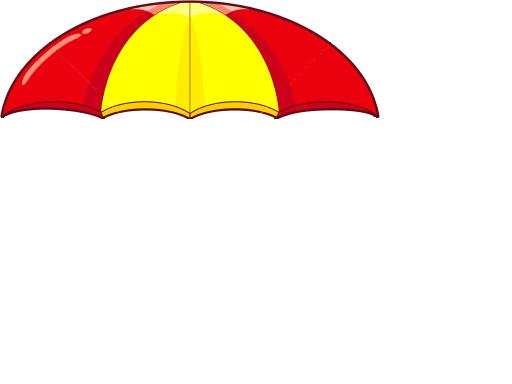 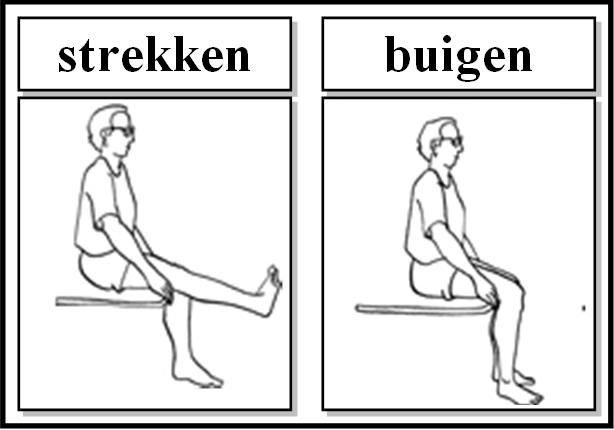 De bewegingAls je een beweging maakt met je armen of je benen, dan doe je iets met je armen of benen. Je houdt ze niet stilStrekken	Als je je armen of benen strekt, dan maak je ze helemaal langBuigenAls je iets buigt, maak je er een bocht in. Als je je benen buigt dan maak je er een bocht in.